ISTITUTO OMNICOMPRENSIVO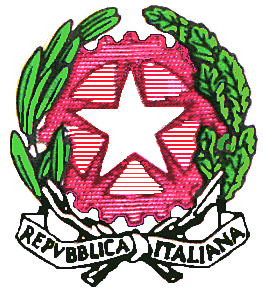 Montesano sulla Marcellana Via Regina Margherita – Montesano sulla Marcellana (SA)Ai Sindaci dei Comuni di Casalbuono e Montesano S/MAlle Amm.ni ComunaliAi Docenti dell’Istituto OmnicomprensivoAlla Direttrice e al  Personale Non DocenteAlle Famiglie Agli Alunni dell’IstitutoAl Sito Web -AttiFestività Natalizie 2018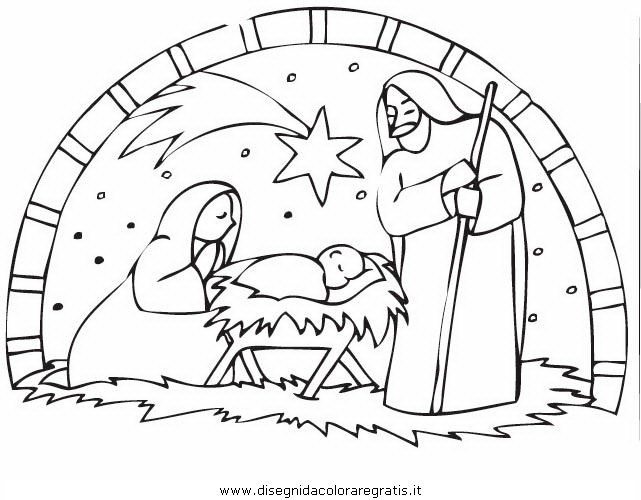          Nell’incanto della essenzialità della Santa Grotta,  ogni cosa è nuova, ogni ramo secco rifiorisce, il cuore supera gli ostacoli e un nuovo giorno, l’alba di  una nuova storia, sorge. Ancora.         Auguri di pace e serenità  a tutti nella gioia profonda  che solo le cose semplici e vere possono donare.Con sincero affetto,                                                                                   Antonietta Cantillo, la Preside